Отчето работе муниципального казённого учреждения«Социально – культурное объединение» Спасского сельского поселенияза  2018 год  Общие сведения об учрежденииПолное наименование учреждения культуры  - муниципальное казённое  учреждение  «Социально – культурное объединение» Спасского сельского поселения.Официальное сокращенное наименование – МКУ «СКО».Юридический адрес: 692211, Приморский край, Спасский район, с. Спасское, ул. Спасская,116.В  МКУ «СКО» входят:-  Дом культуры с. Гайворон;- Дом культуры «Лира» с. Степное; - Дом культуры с. Воскресенка;- Дом культуры с. Новосельское;- клуб с. Сосновка;- культурно – досуговый центр с. Спасское.Учредителем муниципального казённого учреждения «Социально – культурное объединение является администрация Спасского сельского поселения.МКУ «СКО» создано для предоставления населению услуг социально – культурного, просветительского и развлекательного характера, организации досуга и приобщения жителей Спасского сельского поселения к творчеству и культурному развитию.Учреждение осуществляет свою деятельность в соответствии с предметом и целями деятельности, определенными действующим законодательством Российской Федерации и Уставом учреждения по оказанию услуг в сфере культуры.Предметом деятельности МКУ «СКО» является организация культурно – досуговой деятельности.Основными видами деятельности МКУ «СКО» являются:- организация и проведение культурно – массовых, культурно – досуговых мероприятий, направленных на сохранение, создание, популяризацию культурных ценностей, патриотическое воспитание, в том числе мероприятий приуроченных к празднованию календарных и государственных праздников, просветительских мероприятий, юбилейных, значимых и памятных дат;- организация и проведение мероприятий направленных на пропаганду здорового образа жизни.Муниципальное казённое учреждение «Социально – культурное объединение» Спасского сельского поселения осуществляет свою деятельность в рамках реализации муниципальных  программ:1. «Сохранение и развитие культуры Спасского сельского поселения» на 2018 –2020 годы;2. «Дети и молодёжь Спасского сельского поселения на 2016 – 2019 годы»;3. «Развитие физической культуры и спорта в Спасском сельском поселении на 2016 – 2019 годы».Материально – техническая база      В период с 2014 года по 2018 год произошли изменения: 1. В 2014 году старое здание клуба требовало капитального ремонта, поэтому Спасским сельским поселением в оперативное управление передано МКУ «СКО» для реализации уставных целей  приспособленное помещении (часть жилого дома) под клуб по адресу: с. Сосновка, ул. Советская, д.49, кв.1.; 2. В 2015 году здание клуба с. Лебединое, старое здание клуба с. Сосновка МКУ «СКО» передало в казну Спасского сельского поселения;3. В 2016 году МКУ «СКО» передало в казну Спасского сельского поселения здание клуба с. Луговое.4. В 2017 году клуб с. Новосельское из приспособленного помещения по адресу: с. Новосельское, ул. Гагарина, 6 переехал в новое здание по адресу: с. Новосельское, ул. Центральная, 9. В связи с вышеизложенным количество зданий, помещений в них, мест в зрительных залах и т.д. менялось.Все перемещения описывались ежегодно в пояснительных записках к отчету 7 – НК.За период 2017 – 2018 годов в МКУ «СКО» в оперативном управлении четыре здания Дома культуры: ДК с. Воскресенка, ДК с. Степное. ДК с. Гайворон, ДК с. Новосельское; клуб с. Сосновка, административное здание с. Спасское, где находится помещение культурно – досугового центра.Кадровое обеспечение культурно – досуговой деятельности              В соответствии с ФЗ от 27.05.2014 года № 136 – ФЗ вопрос местного значения «организация библиотечного обслуживания населения, комплектование и обеспечение сохранности библиотечных фондов библиотек поселения» решается органами местного самоуправления Спасского муниципального района, поэтому 3 штатные единицы с 01.01.2015 года переданы в администрацию Спасского муниципального района. С 01.01.2015 года. В администрации Спасского сельского поселения осталось 7 работников относящихся к основному персоналу.        В 2017 году на 31.12.2017 года вакантная должность культорганизатора с. Сосновка.         В 2018 году культурно – досуговую деятельность МКУ «СКО» обеспечивают 7 творческих работников:         1 ставка – 1 человек;         0,75 – 1 человек;         0,5 ставки – 4 человека;         0,25 – 1 человек. Цифровые данные по деятельности МКУ «СКО»      За  2018 года  МКУ «СКО» проведено 623 мероприятия, это на 22 мероприятия меньше по сравнению с 2017 годом, посещений – 14413 это 1229 человек меньше по сравнению с 2017 годом. Для детей до 14 лет проведено 322 мероприятия,  посещений – 5791 человек.    Общее количество мероприятий и посещений уменьшилось в связи с расторжением трудового договора культорганизатора с. Сосновка (клуб с. Сосновка не функционировал с 01.01.2018 года по 30.09.2018 года) вакантная должность культорганизатора, больничные листы культорганизатор ДК с. Гайворон, ДК с. Степное, ДК с. Воскресенка, культорганизатора культурно – досугового центра с. Спасское.Для детей до 14 лет проведено 432 мероприятий,  посещений – 8284 человек.Согласно программе «Сохранение и развитие культуры Спасского сельского поселения» на 2018 –2020 годы показатели:1. Количество посещений культурных мероприятий (в численности населения) на 2018 год – 14200 человек;2. Увеличение количества культурных мероприятий – 607.Динамика показателей культурно – досуговой деятельности МКУ «СКО» за 2014 – 2018 годы.      В клубах и Домах культуры МКУ «СКО» работают кружки, клубы по интересам всего 17 -  занимается 202 человека.Основные направления клубных формирований:- хореографическое;- театральное;- познавательно – развивающее;- прикладное;- художественная самодеятельность.Динамика показателей клубных формирований  МКУ «СКО»за 2014 – 2018 годы.В соответствии с ФЗ от 27.05.2014 года № 136 – ФЗ вопрос местного значения «организация библиотечного обслуживания населения, комплектование и обеспечение сохранности библиотечных фондов библиотек поселения» решается органами местного самоуправления Спасского муниципального района, поэтому кружки, которые вели библиотекари с. Спасское не стали функционировать в поселении с 01.01.2015 года. В 2015 году расторжение трудового договора с культорганизатором с. Луговое (вакантная должность), переведена на 0,25 ставки культорганизатор с. Сосновка, поэтому количество кружков и количество человек  уменьшилось. Культурно – досуговая деятельность МКУ «СКО»Культурно досуговая деятельность муниципального казённого учреждения «Социально – культурное объединение» Спасского сельского поселения с разными социальными и возрастными категориями населения велась согласно утверждённым планам по разным направлениям: работа с детьми и подростками, организация досуга молодёжи, организация досуга пожилых людей, работа с населением по профилактике алкоголизма, наркомании. Уделялось внимание семейному, патриотическому воспитанию среди населения.	Патриотическому воспитанию в наши дни уделяется особое значение. За 2018 год  на территории Спасского сельского поселения прошли мероприятия, посвященные Дню воинской славы России. Формы проведения мероприятий были разные: часы истории, комментированные видео презентации, информационные часы, викторины, уроки мужества, часы памяти, познавательные программы.Большая подготовка велась к мероприятиям, посвященным 73 – годовщине Великой Победы. В селах Спасского сельского поселения прошли митинги, концерты, шествие «Бессмертного полка», в честь памяти погибших прозвучали орудийные залпы. В с. Спасское, Новосельское на праздничных мероприятиях жителей угощали солдатской кашей. Проведена ежегодная акция «Поздравь ветерана», где были поздравлены, труженики тыла, вдовы поздравительными открытками на дому, проведена патриотическая акция «Георгиевская ленточка».«Великая Победа!» - под таким названием МКУ «СКО» для детей и молодёжи объявили творческий конкурс в номинации «Лучший рассказ». Написать рассказ о войне, о своем родственнике, который был на фронте или трудился в тылу.  Ребята замечательно справились с заданием конкурса, некоторые рассказы были очень трогательные. Победители конкурса были награждены призами и дипломами.  В июне, в День памяти и скорби, во всех сёлах Спасского сельского поселения прошли митинги, часы памяти, возложение цветов, венков к памятникам, люди зажигали свечи в знак памяти о погибших в Великую Отечественную войну.Традиции и обычаи  всегда имели большое значение для русского человека. Правила поведения передавались из поколения в поколение веками. В наши дни многие уже не знают, откуда пришел к нам тот или оной обычай и в чем его суть, но традиции так прочно закрепились в обществе, что русские люди продолжают соблюдать их. Чтобы сохранить традиции русской культуры в Домах культуры, клубах муниципального казённого учреждения «Социально – культурное объединение» Спасского сельского поселения ежегодно проводятся мероприятия, главной целью которых является: активизация населения, приобщение подрастающего поколения к народной традиционной культуре, знакомство с обрядами  и традициями русского народа, сохранение и развитие народных традиций.Так в сёлах Спасского сельского поселения прошли традиционные мероприятия:1. ДК с. Гайворон - «Коляда, Рождество принесла» - фольклорный праздник;2. ДК с. Степное – «Коляда, коляда, отворяй ворота» - познавательно – игровая программа;3. ДК с. Степное – «Разгуляй, Масленица!» - детский фольклорный праздник;4. ДК с. Новосельское – «Широкая Масленица» - народное гуляние;5. ДК с. Воскресенка – «Масленичка» - познавательная, конкурсно – игровая программа для детей; 6. КДЦ с. Спасское – «Приходи, масленица!» - познавательная, конкурсно – игровая программа для детей. 26 мая 2018 года проведен праздник «С праздником, село родное!»,  посвященный 120 – летию со дня образования с. Сосновка Спасского сельского поселения.  Для людей с ограниченными возможностями в с. Спасское и ДК  с. Новосельское проведена праздничная программа, посвященная Международному женскому Дню.МКУ «СКО» совместно с отделом ЗАГС и Отделом культуры Спасского муниципального района   провели праздничное мероприятие 6 июля 2018 года, посвященное Всероссийскому Дню семьи, любви и верности и в память Святых Петра и Февроньи. Были приглашены пять супружеских пар с сёл Спасского сельского поселения. На празднике, который проходил в отделе ЗАГС администрации Спасского муниципального района чествовали и вручали грамоты, подарки, музыкальные поздравления юбилярам, прожившим в браке 25 и более лет.МКУ «СКО» приняли участие в подготовке и проведении торжественных мероприятий, приуроченных к 92 – ой годовщине со дня образования Спасского района.Коллектив «Каприз» ДК с. Гайворон принял участие в фестивале «Клубничная столица Приморья» г.о Спасска – Дальнего.Культорганизатор культурно – досугового центра муниципального казённого учреждения «Социально – культурное объединение Спасского сельского поселения 21 марта 2018 года приняла участие в мероприятии МБУ СКЦ Спасского муниципального района, посвященном Дню памяти спассчан, погибших в Чечне – «Это нужно живым» - вечер – реквием. Культорганизаторы МКУ «СКО» приняли участие в акции «Помоги собраться в школу», также культорганизаторы МКУ «СКО» помогли организовать мероприятия в  сёлах Спасского сельского поселения к 1 сентября для первоклассников. Проведены игровые, развлекательные и т.д. программы для детей, где были вручены подарки.Проведены мероприятия посвященные Дню солидарности в борьбе с терроризмом: часы памяти, устные журналы, видеопоказы о трагедии в Беслане.На территории Спасского сельского поселения прошли концертные развлекательные программы ко Дню Матери, пожилого человека. Внимание уделялось и мероприятиям, посвященным декаде инвалидов.Год был завершён новогодними мероприятиями, которые прошли в Домах культуры поселения для детей и взрослых. Сказочные герои приветствовали ребят на праздниках. Воспитанию здорового образа жизни среди населения Спасского сельского поселения уделяется большое внимание. В 2018 году команды Спасского сельского поселения приняли участие в спортивных мероприятиях Спасского муниципального района:в зимней Спартакиаде среди сельских поселений Спасского муниципального района, посвященной памяти Лалетина Н.И. (биатлон, мини – футбол на снегу);        в  Спартакиаде среди сельских поселений, посвященной Дню Победы по видам спорта: настольный теннис, Дартс, прыжки в длину с места, бадминтон, волейбол, легкая атлетика, шахматы, шашки. По общему зачету заняли 2 место среди сельских поселений Спасского муниципального района.На территории Спасского сельского поселения проведены мероприятия, направленные на пропаганду активного и здорового образа жизни это спортивные мероприятия, беседы, акции и т.д.В ДК с. Степное – личное первенство по настольному теннису, а территории Спасского сельского поселения среди жителей с. Степное.с. Новосельское – «Красив в строю, силен в бою» - спортивные соревнования, посвященные дню защитника Отечества;с. Спасское – турнир по шахматам и шашкам.       Жители с. Спасское приняли в участие в велопробеге Спасского муниципального района, посвященного дню России.Проведены новогодние спортивные мероприятия для жителей Спасского сельского поселения.Фотоотчет МКУ «СКО» за  2018 годДК с. Воскресенка митинг – концерт, посвященный Дню Победы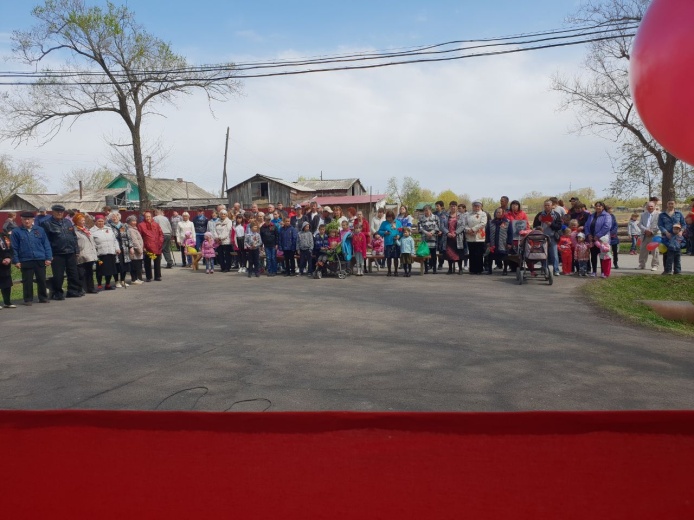 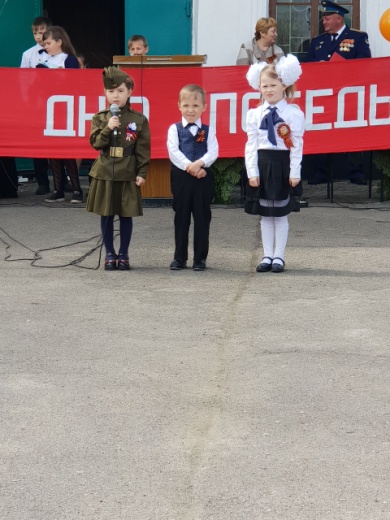 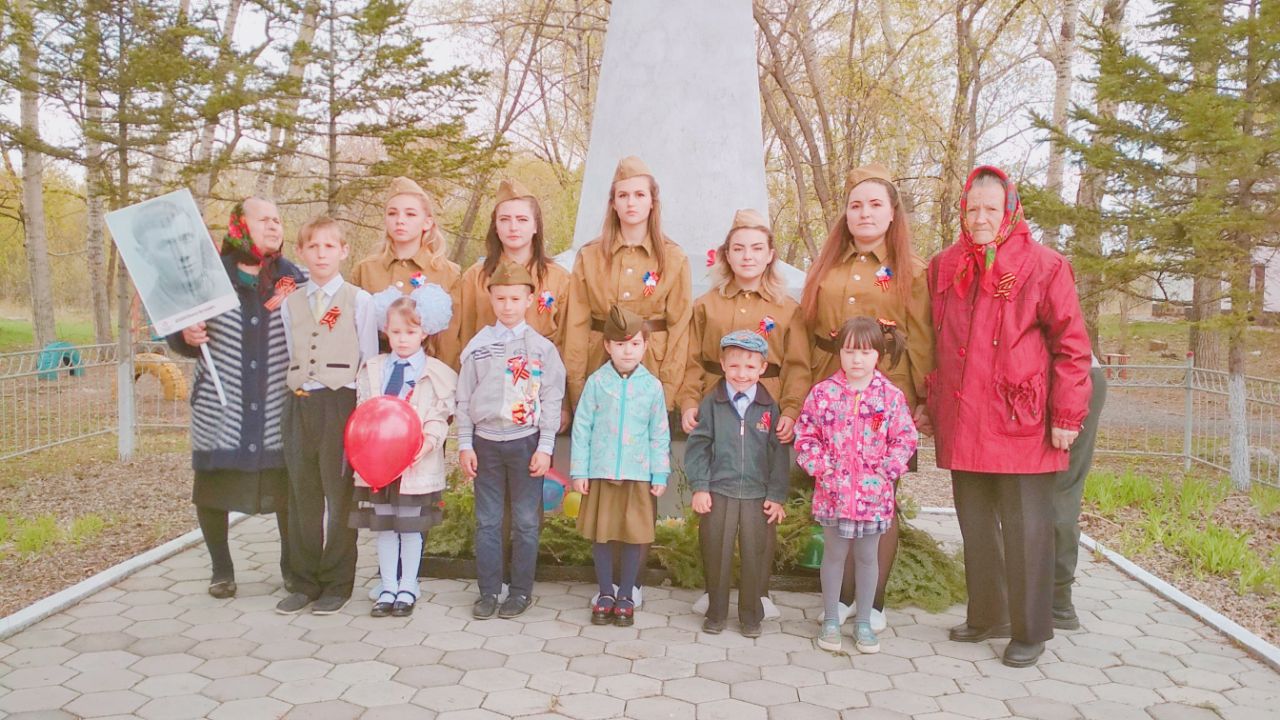 ДК с. Гайворон – концертная программа «Согреем памятью сердца»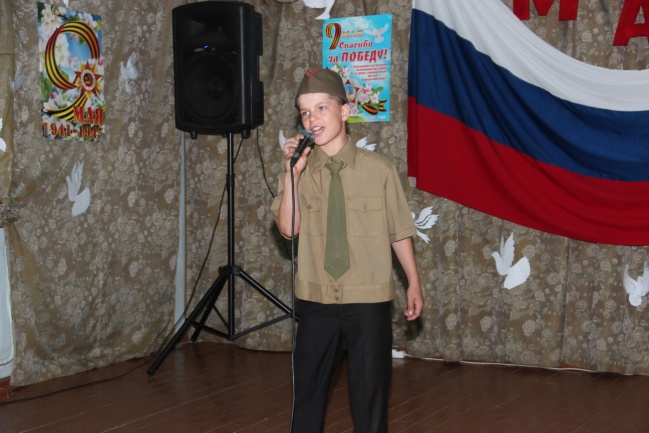 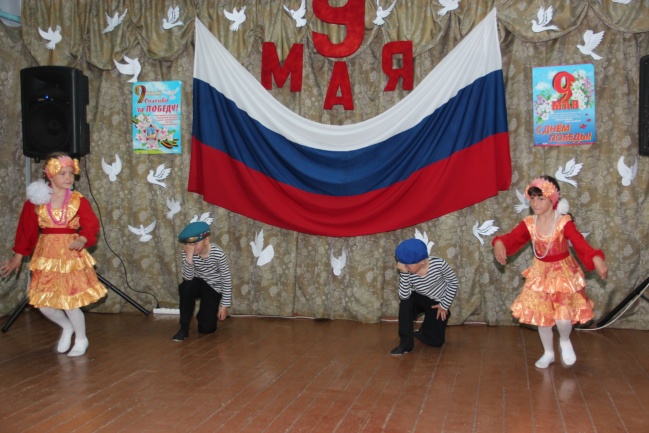 ДК с. Новосельское -  концертная программа «Свет подвига все ярче год от года»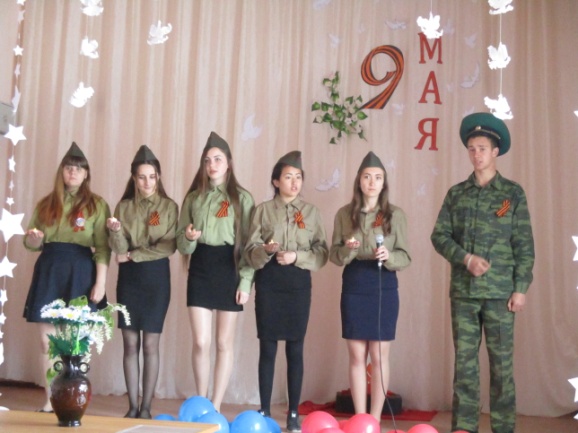 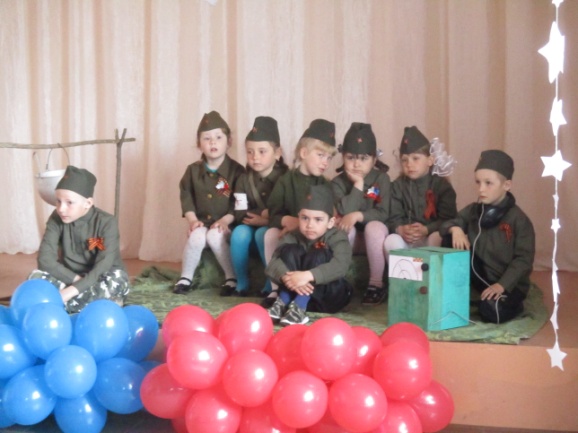 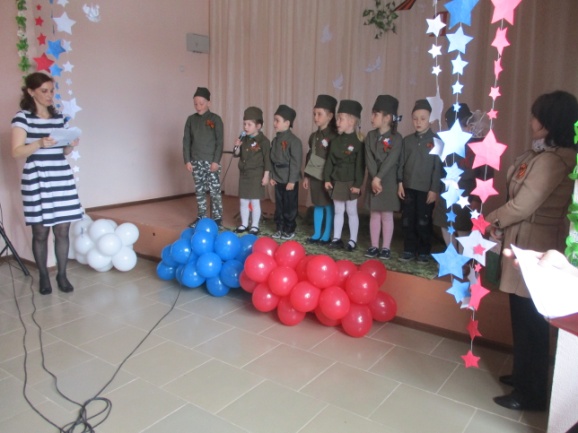 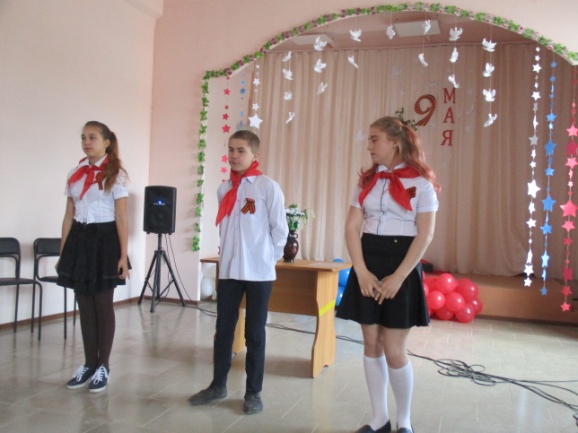 ДК с. Степное  - концертная программа «Минувших лет живая память»  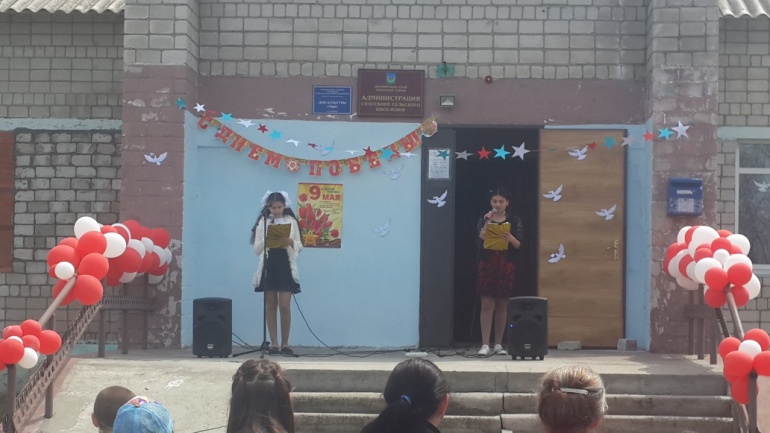 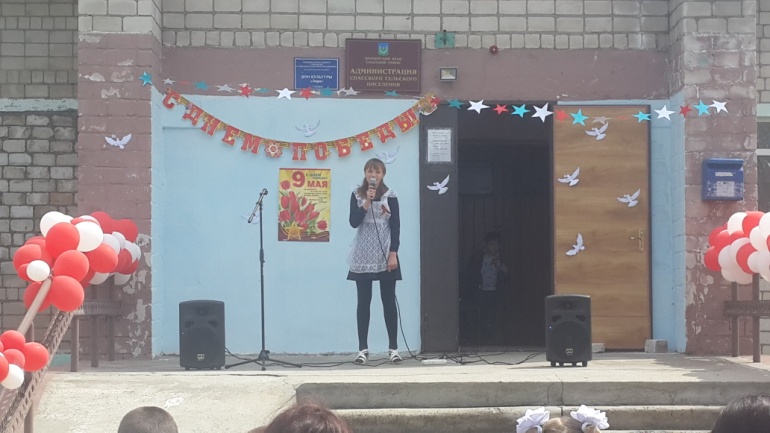 с. Спасское – «22 июня – День памяти и скорби»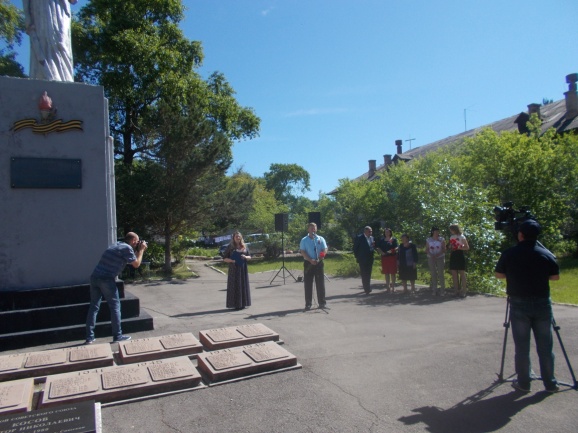 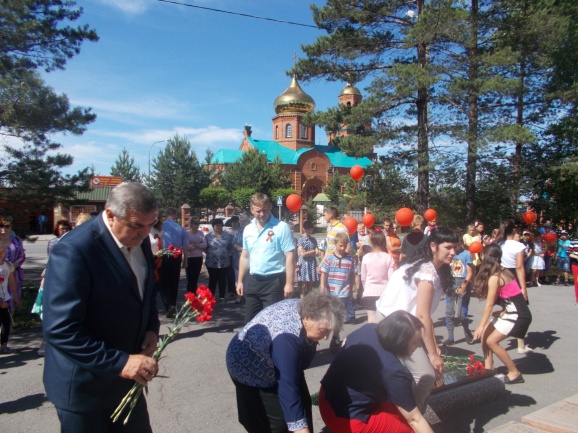 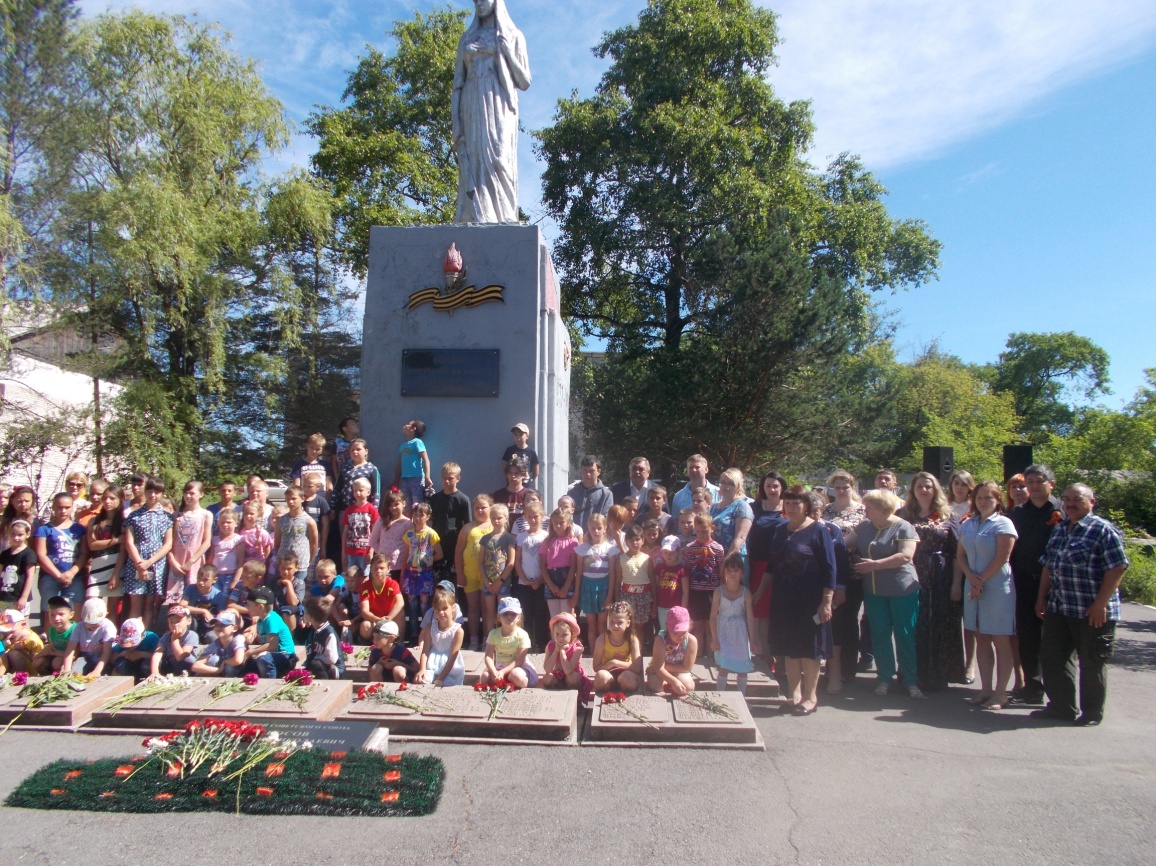 ДК с. Гайворон – «Коляда, Рождество принесла»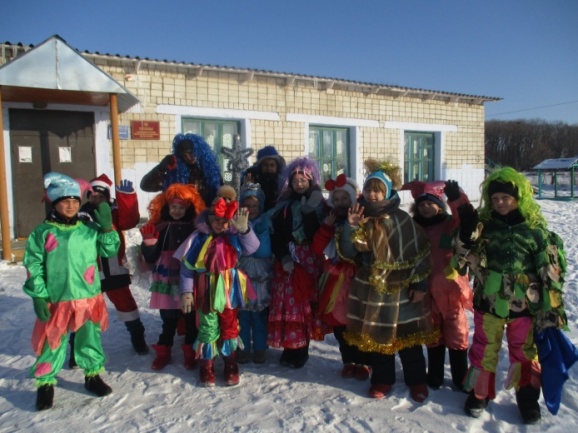 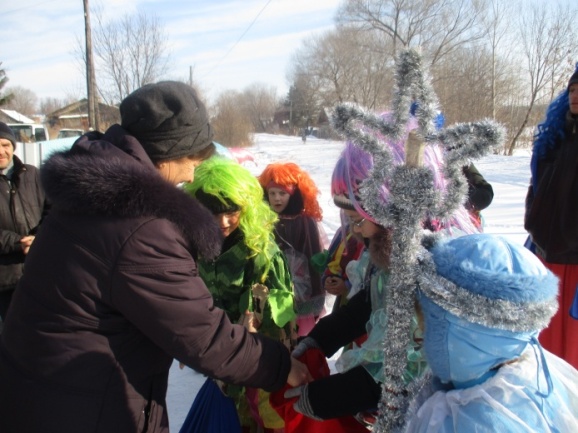 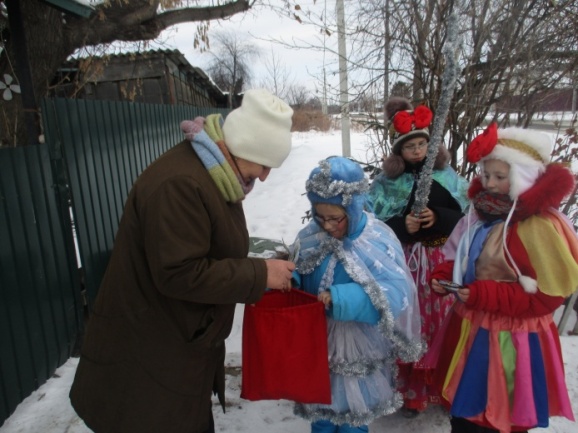 ДК с. Новосельское – «Широкая Масленица» - народное гуляние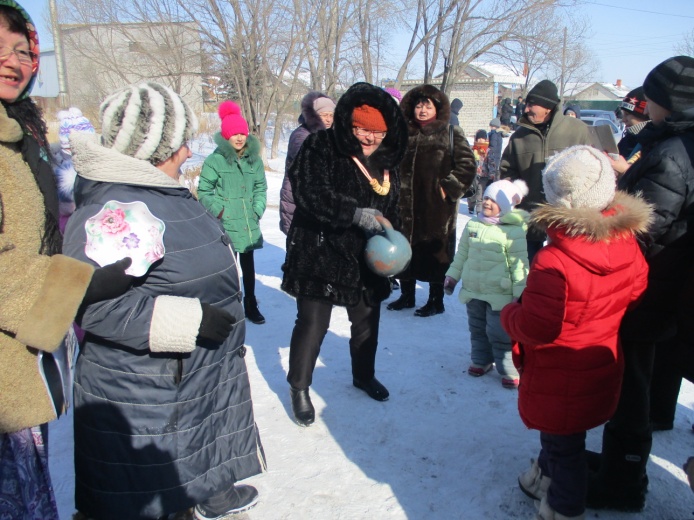 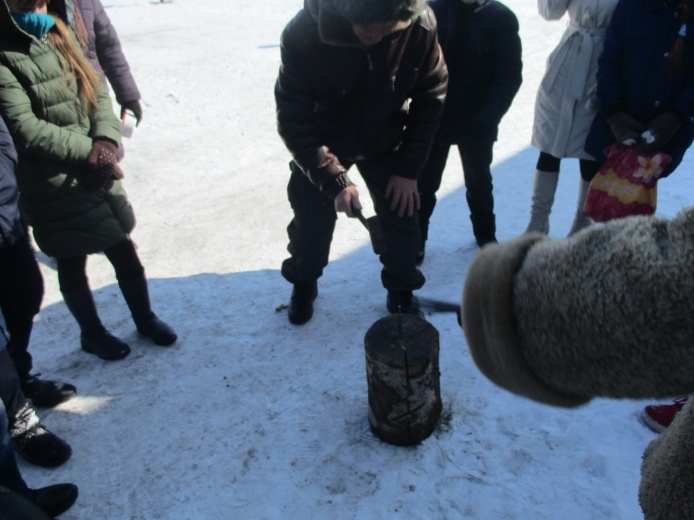 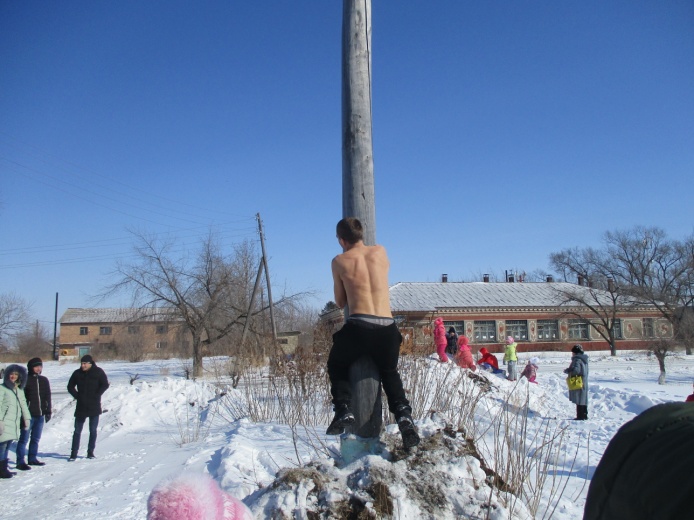 ДК с. Степное – «Разгуляй, Масленица!» - детский фольклорный праздник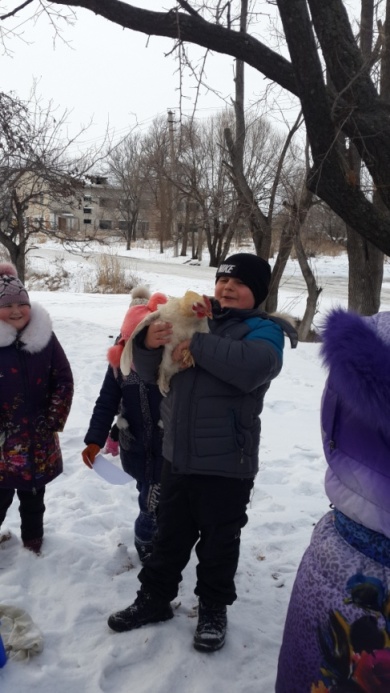 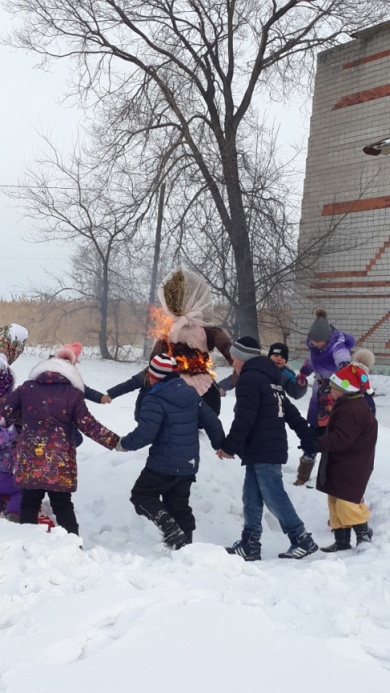 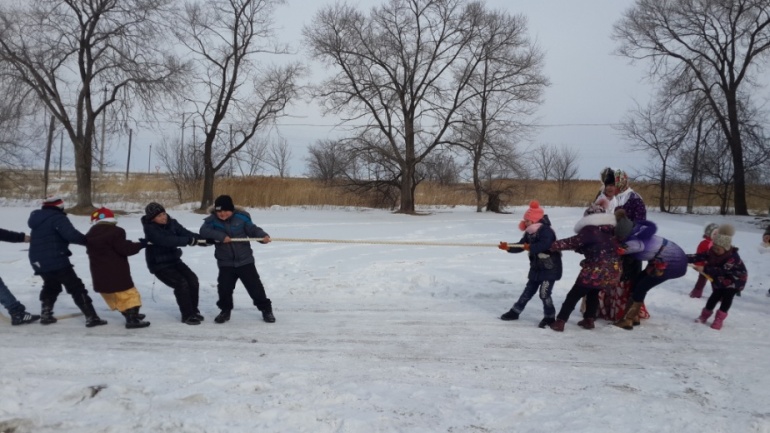 С. Новосельское – «Красив в строю, силен в бою» - спортивные соревнования, посвященные дню защитника Отечества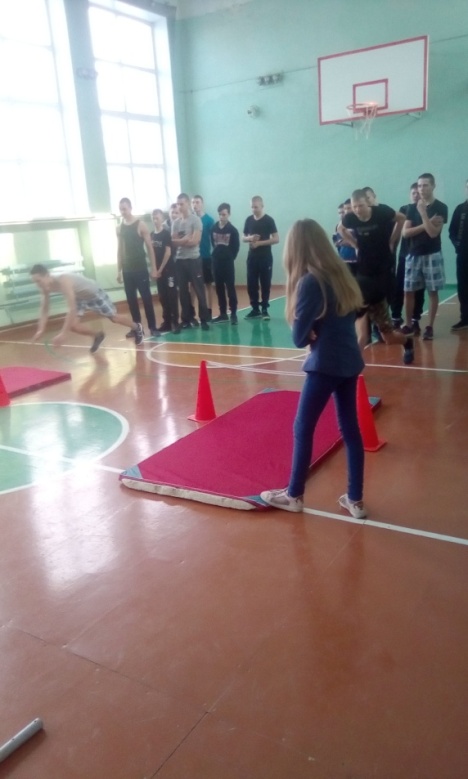 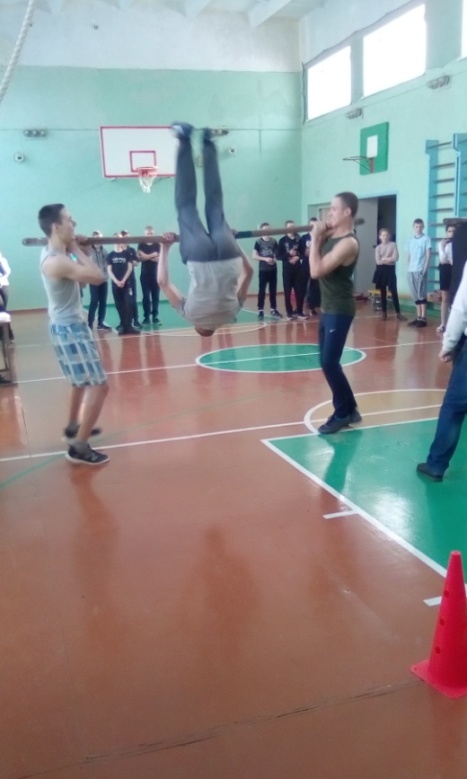 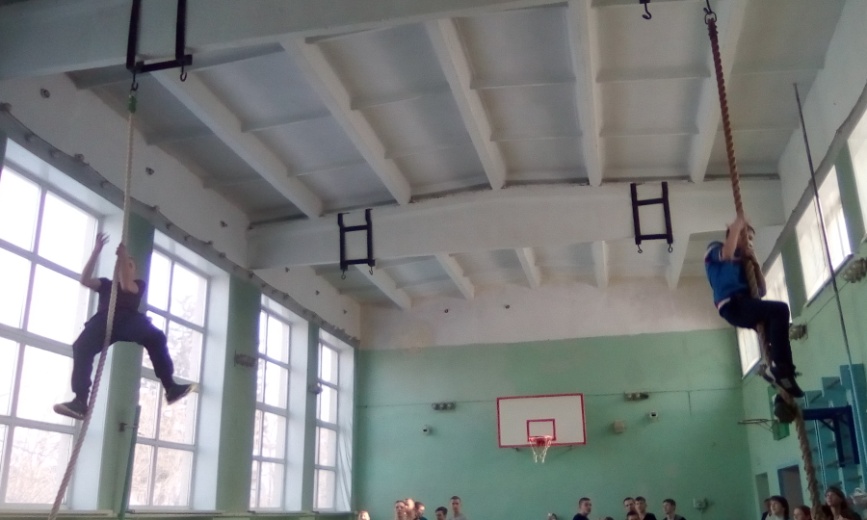 ДК с. Степное – личное первенство по настольному теннису, а территории Спасского сельского поселения среди жителей с. Степное.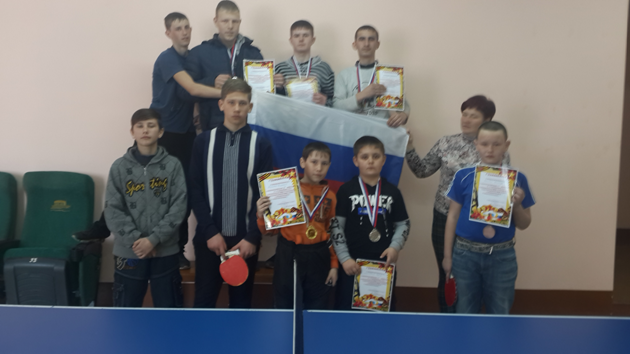 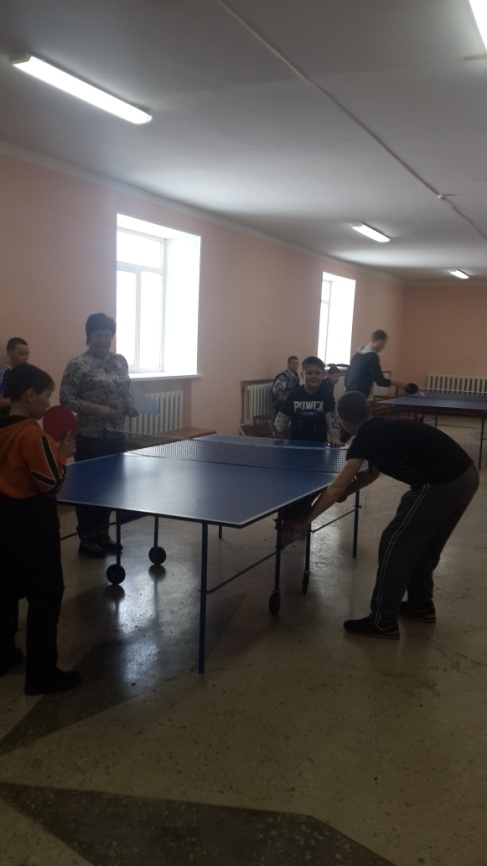 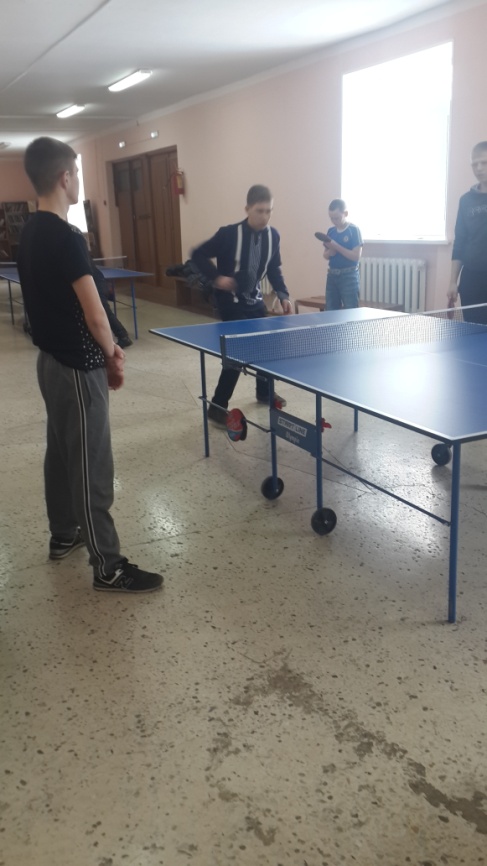 ДК с. Воскресенка –«Маленькое сердце – частичка большого» - конкурсно – игровая программа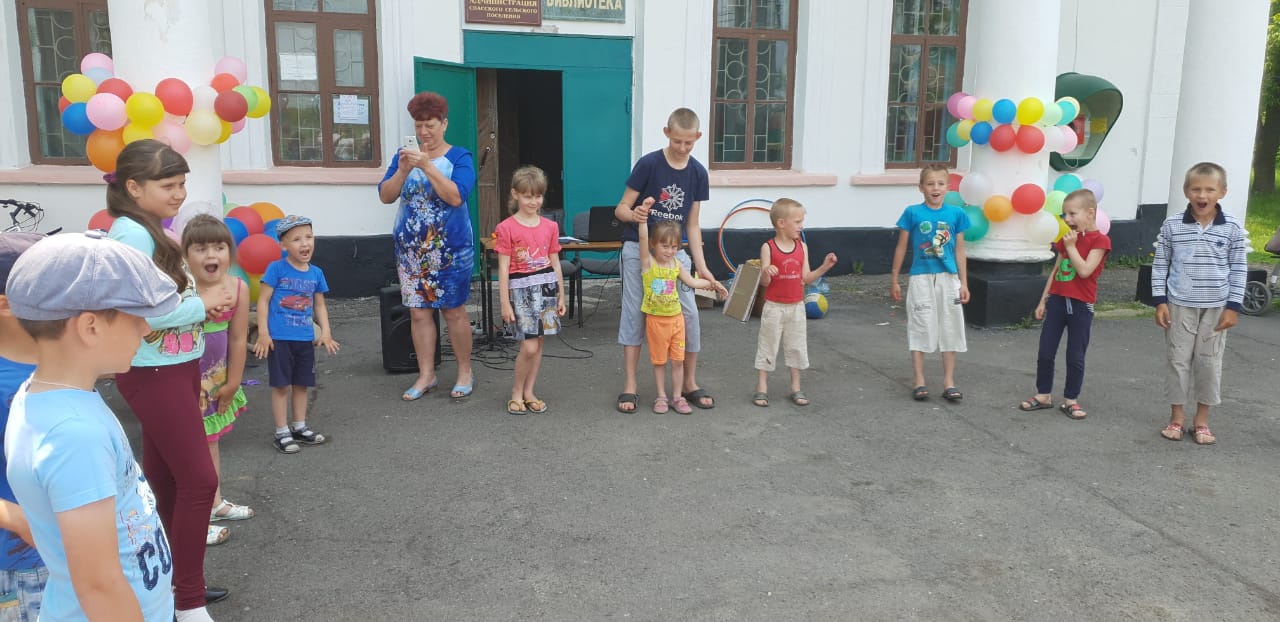 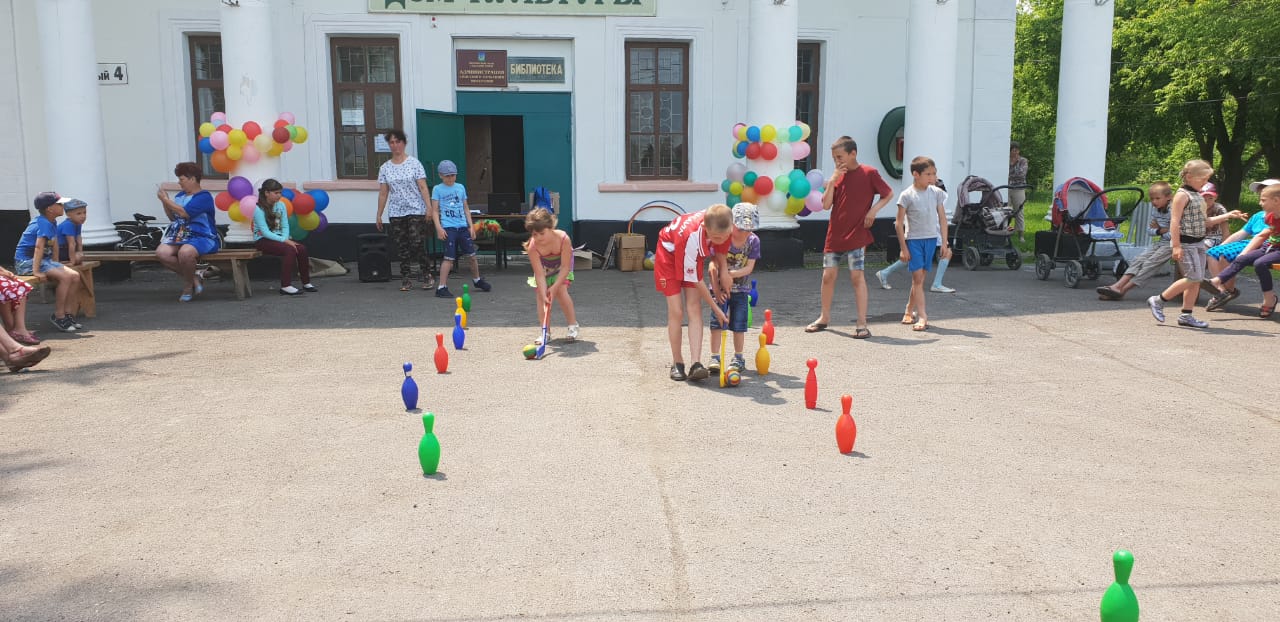 ДК с. Новосельское – «Мы ищем клад» - познавательно – игровая программа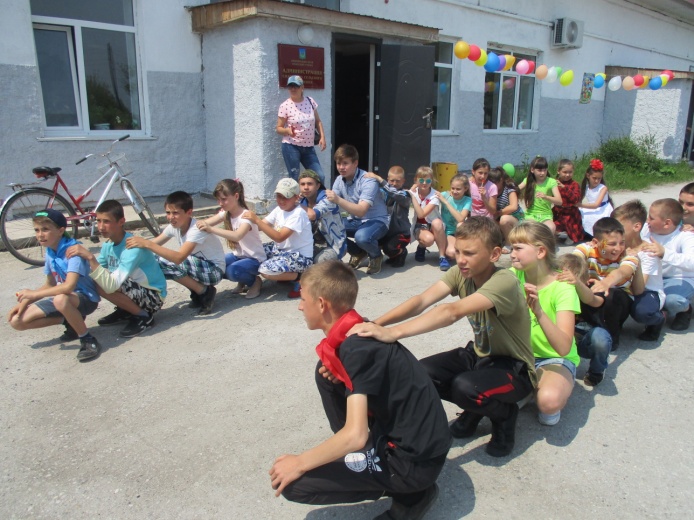 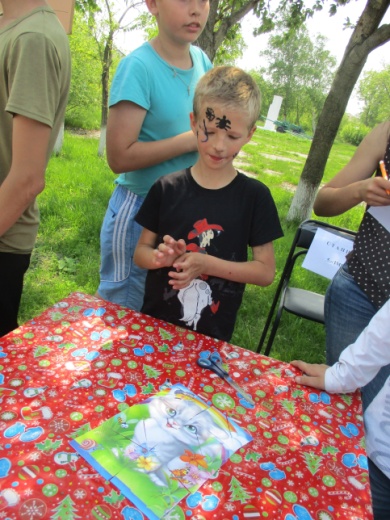 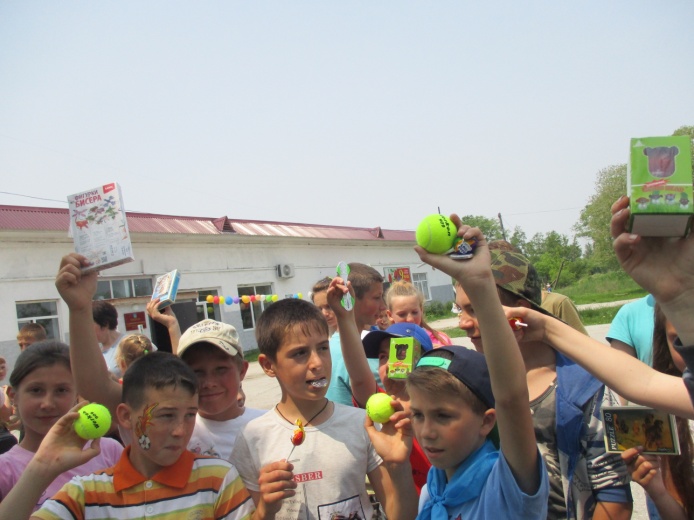 КДЦ с. Спасское – «Радуга планеты детства» - конкурсно игровая программа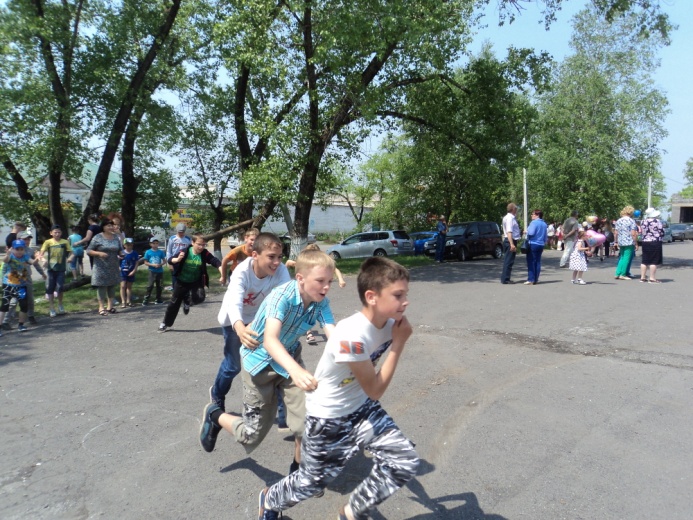 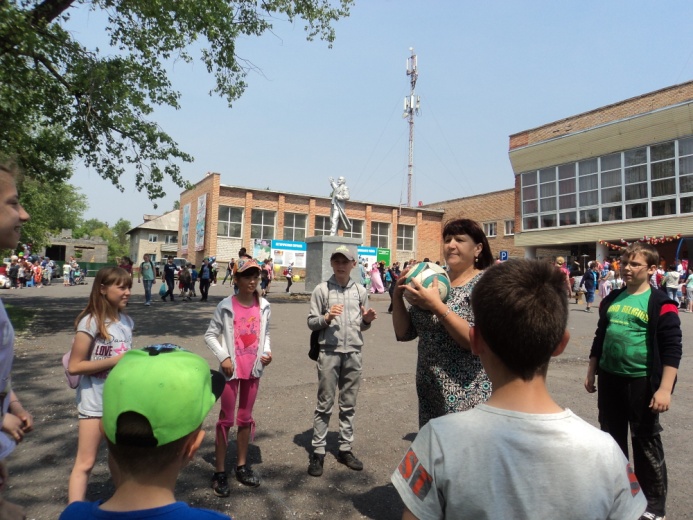 ДК с. Гайворон  - «Весенние улыбки» - концертная программа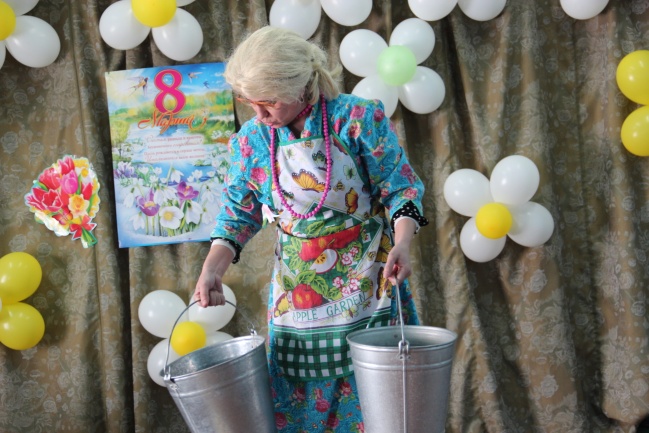 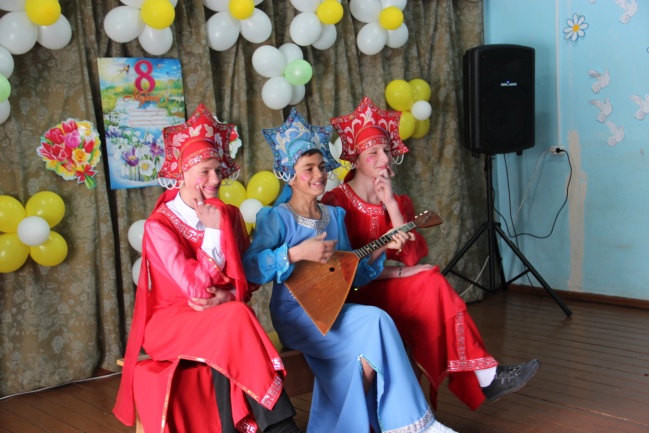 ДК с. Новосельское – «Передай добро по кругу» - праздничная программа для людей с ограниченными возможностями, посвященная Международному женскому дню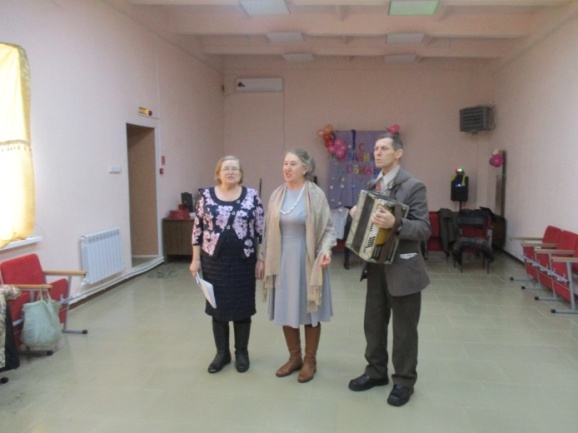 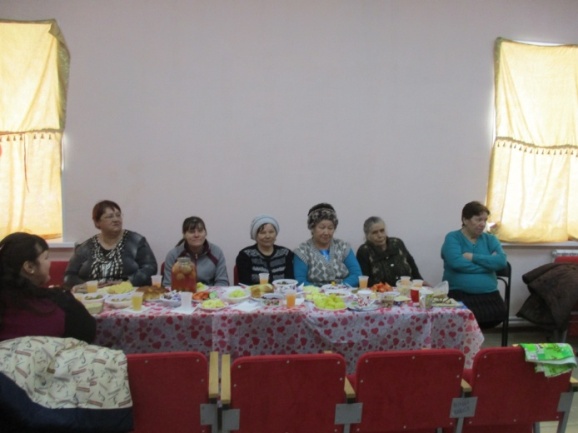 ДК с. Степное – «Посади дерево и сохрание его» - акция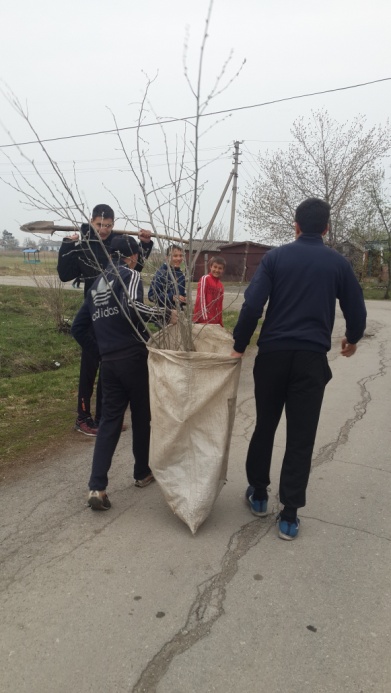 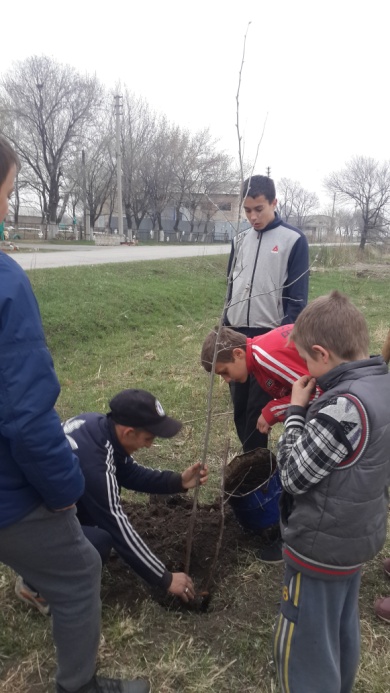 С праздником, село родное!В 2018 году 120 лет со дня основания с. Сосновка Спасского сельского поселения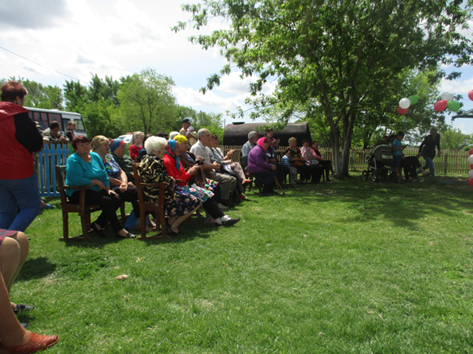 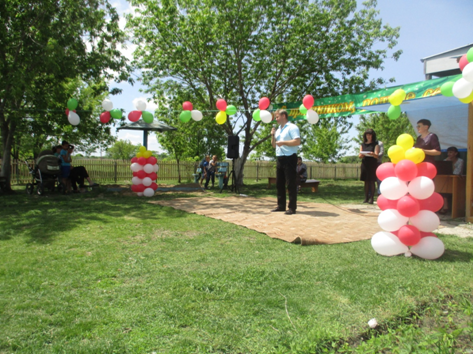 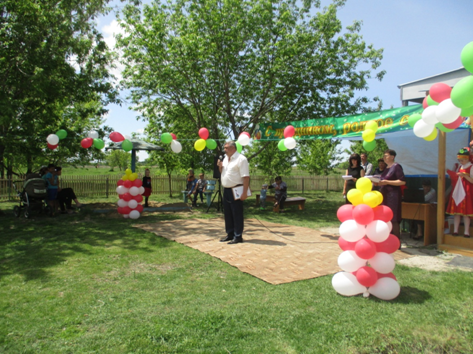 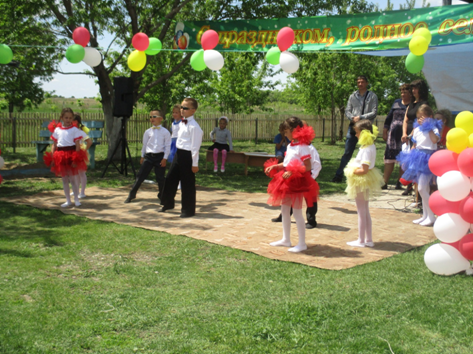 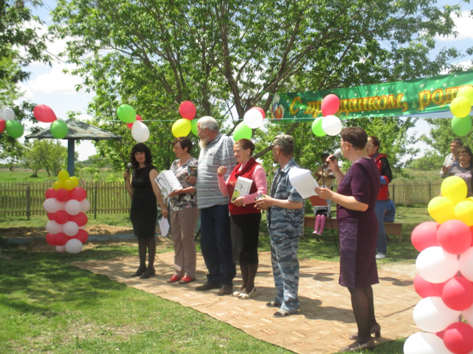 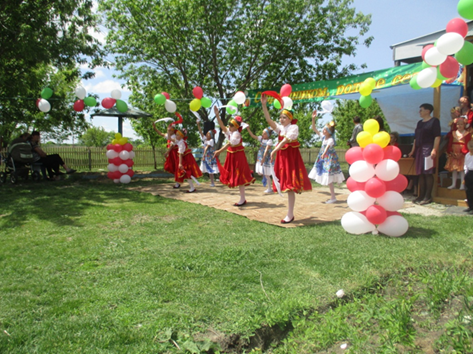 КДЦ с. Спасское – «Осторожно, наркомания!» - акция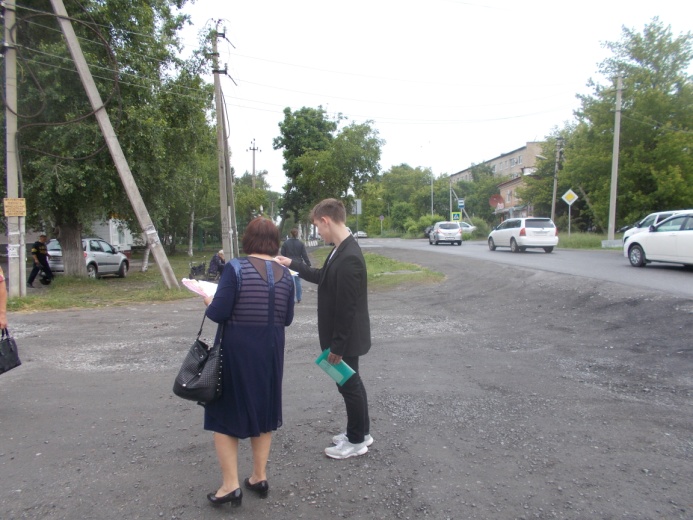 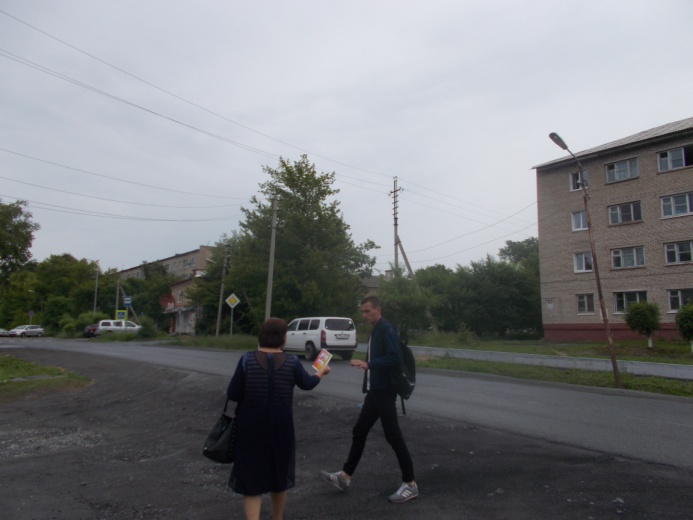 с. Спасское – День семьи, любви и верности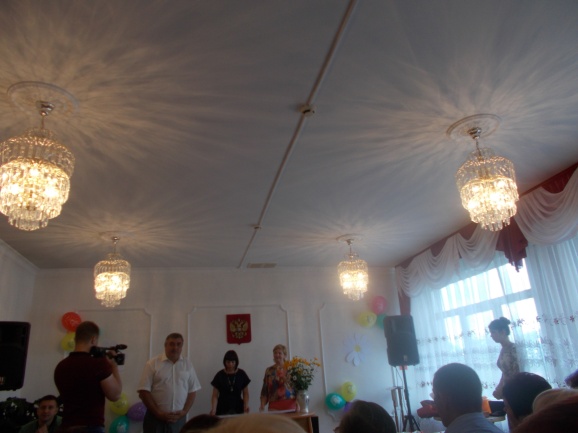 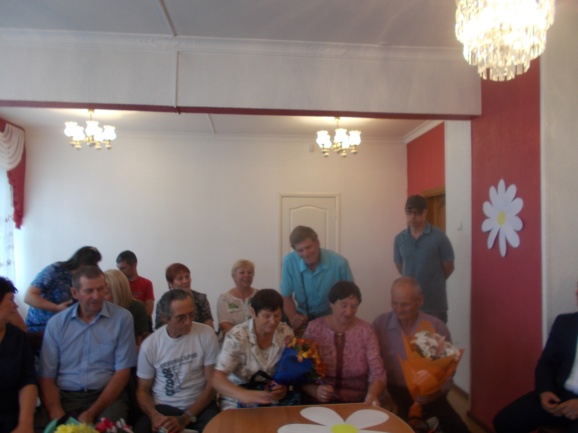 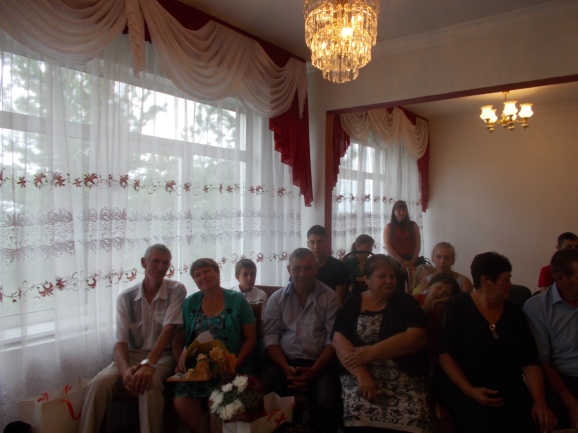 с.Спасское – День окончания Второй мировой войны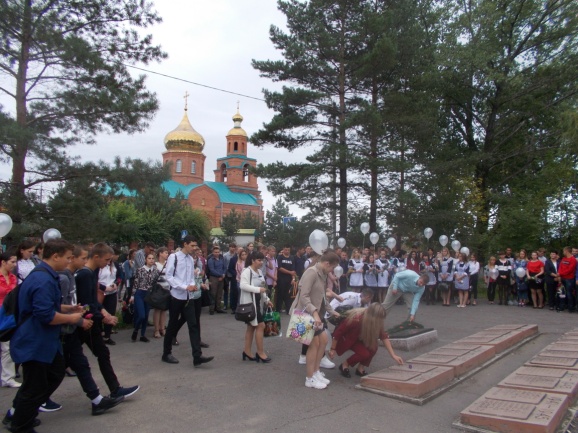 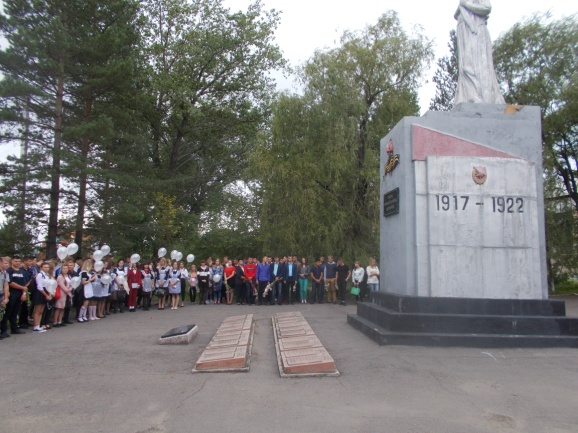 Количество зданийчисло помещений единицзрительные залызрительные залыдосуговые помещения,единицдосуговые помещения,единицКоличество зданийчисло помещений единицчисло залов, ед.число мест,ед.число помещений, едплощадь, кв.м2014 год71146582248942015 год71135562187342016 год61054490156922017 год61064550167942018 год6106455016794ГодКол – во работников, относящихся к основному персоналуВозрастВозрастВозрастОбразованиеОбразованиеОбразованиеГодКол – во работников, относящихся к основному персоналудо 30летот 30 до 55летот 55летсреднее(полное)общее,чел.среднее специаль -ное, чел.высшее201410-7326220157-4325-20167-4325-20176-4225-20187-5225-Количество мероприятийКоличество человекИз них для детейКоличество человек2014 год6091430725351392015 год6571465233367322016 год6861456139369492017 год6451564243084782018 год623144134328284№Клубные формированияКол – во человекРуководитель1.«Каламбур»11Сингур Н.В.2.«Каламбур»12Сингур Н.В.3.«Каприз»11Сингур Н.В.4.«Каприз»8Сингур Н.В.5.«Алло, мы ищем таланты»10Загривая Г.Н.6.«БисерОК»10Загривая Г.Н.7.Клуб «Теннис»10Загривая Г.Н.8.Кружок «Забавушка»9Моисеева Т.И.9.Кружок «Очумелые ручки»12Моисеева Т.И.10.Кружок «Мы вместе»13Моисеева Т.И.11.Кружок «Мы вместе»12Моисеева Т.И.12.Кружок «Театрально – художественный»11Санникова И.Р.13.Клуб «Хочу все знать»11Санникова И.Р.14.Кружок «Радуга творчества»14Санникова И.Р.15.Клуб «Патриот»24Федусенко В.М.16.Кружок «Золотые ручки»12Карлова Н.А.17Художественная самодеятельность12Карлова Н.А.2014 год2015 год2016 год2017 год2018 годКоличество клубных формирований2416171717Количество человек265177187196202